L EINSTER COUNCIL G.A.A.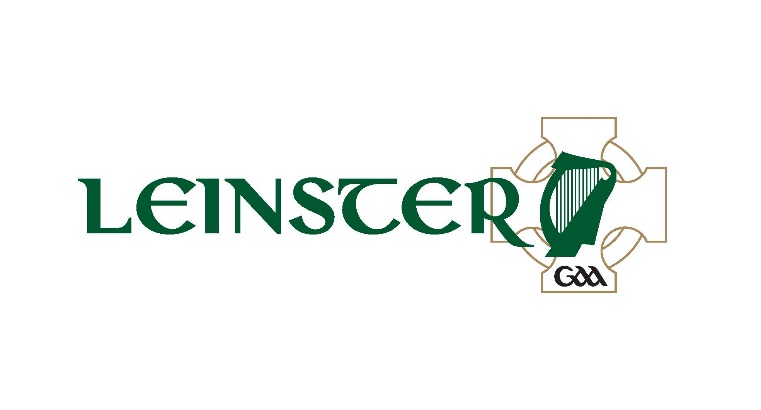 Mountmellick Road,Portlaoise, Co. Laois.Tel:  057 8682000 Fax: 057 8620398Name of School:	__________________________________________________________Contact Re: Handball :                           Schools Gaa Contact:              _______________________________________________________________Phone No.’s:	___________________ (School) _______________________(Contact’s mobile)  _____________________________________________ (fax & Contact’s Email)List nearest 60 x 30 court to your School:    ___________________________________P.P. Sch 60  x  30			AGES:  U-19 (Senior):   born/after  01.09.96					 U-17 (Intermediate):   born/after   01.09.98					 U-15  (Junior):               born/after   01.09.00					First Yr.:              First Yr. At Second Level	U-19	Singles				            	U-15    SinglesU-19	Doubles						U-15    DoublesU-17   Singles						First. Yr.  SinglesU-17   Doubles 		             			First. Yr.  DoublesRETURN TO: Post: Tadhg Doran, Aras Laighean, Portlaoise, Co. Laois.   Email: tadhg.doran.leinster@gaa.ie NOT LATER THAN : Wed Sept 16th 2015     